Department of Veterans Affairs, Employee Education Systemand PresentProgram:    Program:  PlacePurpose StatementTarget AudienceOutcome/ObjectivesAt the conclusion of this educational program, learners will be able to:Registration/Participation in the Activity ProcedureLength of course: Review EES Program BrochureAttend and participate in 100% of program activityComplete Program Evaluation no later than .It is not necessary to register in TMS for any enduring material—registration is only required for a live activity.  To access an enduring material course, please navigate to the course and click “Start Course’”Instructions for Completing Posttest Log in to TMS.If the program is live and you have registered for the course, search for the program in the My Learning pod.  You can click on the word “Filter” in the upper right corner of the pod.  That will give you keyword and other search filters.   Click the “Link to Posttest” if the Posttest doesn’t open automatically*Be sure you have completed all the content objects listed before the posttest firstThe Posttest will open in a separate window.*Note: If you don’t see the new window, check behind other open windows. Complete the Posttest. Once submitted, you will be directed to a screen which provides your percent score for the test, and indicates if it is a passing score. Note your score and close the window. Click “Return to Online Content Structure.”Once you have passed the Posttest with a score of 80% or better, you have completed your Posttest requirement for this course, and should see a green check mark and completion date next to the Link to Posttest. (Note: If you did not achieve a passing score, you can retake the Posttest using the same Posttest link contained in the TMS Content Structure).Instructions for Completing Evaluation in TMS to Access Accredited CertificatePlease note:  Program evaluations must be completed within 30 days of the conclusion of the program in order to receive a program certificateAfter the program is over, you must complete the self-certification in TMS. If you did not register for the program, the TMS administrator will reconcile the registration list and mark you complete.  You must still complete the evaluation before you can receive your certificate.Log in to TMSLocate the course on your My LearningFor Enduring Material: Click on Continue CourseFor Enduring Material: Be sure you have completed all the objectsFor Enduring Material: Click on the Self-Certification and self-certify, if appropriateLocate the pending evaluation on your My Learning in the Due Later section, under course title.Click on “Start Course Survey”.Complete evaluation content and click “Submit”.Click “Return to Online Content Structure.”Follow the below instructions to access your accreditation certificate. ACPE considers credit as a statement of credit instead of a certificate of creditTo access your accredited certificate in TMS, please follow the steps below:From the Home screen in TMS, click on “My History.”Hover the mouse over the title of the program, and click “View Details” in the popup window that appears.   DO NOT click on the “Print Certificate” here – this will give you the generic TMS certificate.In the Completed Work Details screen, you should see a section named “Accreditation Details.” Click the “Print Accredited Certificate” button next to your requested Accreditation.Your Accredited certificate should appear on the screen for you to save or print.Asynchronous ActivityMedia: If the Activity is an Internet Activity (in addition to the above)Hardware/software requirements: Internet privacy statement: Intranet Privacy PolicyAccreditation/ApprovalThe accreditation organizations for this course are listed below.Joint Accreditation for Interprofessional Continuing Education (JA IPCE)In support of improving patient care, VHA Employee Education System is jointly accredited by the Accreditation Council for Continuing Medical Education (ACCME), the Accreditation Council for Pharmacy Education (ACPE), and the American Nurses Credentialing Center (ANCC), to provide continuing education for the healthcare team.  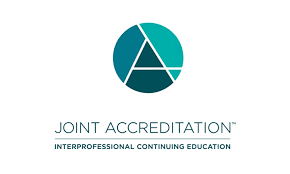 Accreditation Council for Continuing Medical Education (ACCME)American Nurses Credentialing Center (ANCC)VHA Employee Education System is accredited as a provider of continuing nursing education by the American Nurses Credentialing Center's Commission on Accreditation.Note: ANCC continuing nursing education contact hours are not accepted by the California Board of Registered Nursing (CA BRN) toward license renewal for CA-licensed registered nurses (RNs) and advanced practice nurses (APNs), unless the CA-licensed nurse-participants are physically outside of the state of CA when they start and complete activities sponsored by an ANCC accredited provider of continuing education for nurses.Designation of Continuing EducationJoint Accreditation for Interprofessional Continuing Education (JA IPCE)This activity was planned by and for the healthcare team, and learners will 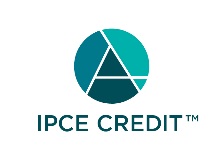 receive   Interprofessional Continuing Education (IPCE) credits for learning and change. (JA IPCE might not be recognized by all state boards. Please also print your accredited certificate for your professional practice for re-licensure purpose.)Accreditation Council for Continuing Medical Education (ACCME)ACCME non-physician certificate option (ACCME-NP)This course provides Category 1 AMA Physicians Recognition Award™ CME credit (ACCME) for physicians. ACCME – NP (or ACCME-Non-Physician) may be used to provide attendees other than MDs, DOs a certificate that documents their attendance, and indicates that the accredited provider offered Category 1 AMA Physicians Recognition Award™ CME credit for the course or activity. ACCME – Non-Physician refers to healthcare professionals other than physicians. American Nurses Credentialing Center (ANCC)VHA Employee Education System designates this educational activity for  contact hours in continuing nursing education.Note:  ANCC continuing nursing education contact hours are not accepted by the California Board of Registered Nursing (CA BRN) toward license renewal for CA-licensed registered nurses (RNs) and advanced practice nurses (APNs), unless the CA-licensed nurse-participants are physically outside of the state of CA when they start and complete activities sponsored by an ANCC accredited provider of continuing education for nurses.American Psychological Association (APA)The Veterans Health Administration, Employee Education System is approved by the American Psychological Association to sponsor continuing education for psychologists. The Veterans Health Administration, Employee Education System maintains responsibility for this program and its content.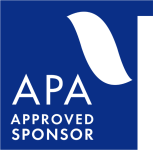     This activity is approved for  hour(s) of continuing education credit. Association of Social Work Boards (ASWB) As a Jointly Accredited Organization, VHA Employee Education System is approved to offer social work continuing education by the Association of Social Work Boards (ASWB) Approved Continuing Education (ACE) program. Organizations, not individual courses, are approved under this program. State and provincial regulatory boards have the final authority to determine whether an individual course may be accepted for continuing education credit. VHA Employee Education System maintains responsibility for this course. Social workers completing this course receive    continuing education clock hours. 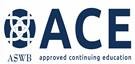 New York State Education Department (NYSED) Social Work BoardThe Department of Veterans Affairs, Employee Education System SW CPE is recognized by the New York State Education Department's State Board for Social Work as an approved provider of continuing education for licensed social workers #0065.Social workers will receive  continuing education clock hours for participating in this course.Statement of ParticipationA certificate of completion will be awarded to participants and accreditation records will be on file at the Employee Education System. In order to receive a certificate of completion from EES, you must register in the TMS, attend 100% of the program and complete the evaluation as directed, and then: go into your Completed Work, hover over the title, and choose View Details to print your accredited certificate. Report of TrainingIt is the program participant’s responsibility to ensure that this training is documented in the appropriate location according to his/her locally prescribed process.Program ScheduleFaculty and Planning Committee Listing* Denotes planning committee member + Denotes faculty EES Program Staff Sean GambleEducation Project ManagerSean.Gamble@va.gov 314-894-6458St. Louis, MOJessica CrauseMedia Education TechnicianJessica.Crause@va.govSt. Louis, MODeadline DateThis program will no longer be authorized for continuing education credit after the expiration date of the activity.Accessibility Statement: (Reasonable Accommodation)The U.S. Department of Veterans Affairs (Employee Education System) is committed to providing equal access to this meeting (or event) for all participants. If you need alternative formats or services because of a disability, please contact your EES Program Staff two weeks in advance of the activity. Disclosure StatementThe VA Employee Education System (EES) must ensure balance, independence, objectivity, and scientific rigor in all of its individually sponsored or jointly EES sponsored educational activities. All prospective faculty and planning committee members participating in an EES activity must disclose any relevant financial interest or other relationship with: (a) the manufacturer(s) of any commercial product(s) and / or provider(s) of commercial services discussed in an educational presentation, and (b) any commercial supporters of the activity. Relevant financial interest or other relationship includes, but is not limited to, such things as personal receipt of grants or research support, employee or consultant status, stockholder, member of speakers’ bureau, within the prior 12 months. EES is responsible for collecting such information from prospective planners and faculty, evaluating the disclosed information to determine if a conflict of interest is present and, if a conflict of interest is present, to resolve such conflict. Information regarding such disclosures and the resolution of the conflicts for planners and faculty shall be provided to activity participants. When an unlabeled use of a commercial product or an investigational use not yet approved by the FDA for any purpose is discussed during an educational activity, EES shall require the speaker to disclose that the product is not labeled for the use under discussion or that the product is still investigational.The faculty and planning committee members reported that they had no relevant financial relationships with commercial entities in any amount that occurred within the past 12 months that create a conflict of interest.This activity includes no discussion of uses of FDA regulated drugs or medical devices which are experimental or off-label.* The ACCME defines “relevant financial relationships” as financial relationships in any amount occurring within the past 12 months that creates a conflict of interest.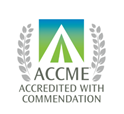 The VA Employee Education System is accredited by the Accreditation Council for Continuing Medical Education to provide continuing medical education for physicians.The VA Employee Education System designates this  for a maximum of  AMA PRA Category 1 Credit(s) ™. Physicians should claim only credit commensurate with the extent of their participation in the activity.MinutesTopic/Title of ContentFacultyExamPatricia WatsonNo*Sean Gamble, MBAEducation Project ManagerEmployee Education SystemSt. Louis, MO     *Julia Kasl-Godley, PhDStaff PsychologistVA Palo Alto Health Care SystemPalo Alto, CAPlanning Member for APA*Carol Luhrs, MD, FAAHPMDirector, Implementation Center,Chief, Hematology/Oncology, BrooklynVA New York Harbor Health Care SystemBrooklyn, NYPlanning Member for ACCME*Maudie Murray, RN, MSN, CNP, CHPN Inpatient Hospice Unit Nurse ManagerWade Park VAMCCleveland, OH*Caroline Schauer, RN, MSN, CHPNVISN 23 Hospice and Palliative Care Program ManagerFargo VA Medical CenterFargo, NDPlanning Member for ANCC*Ryan Weller, LCSWPalliative Care Program ManagerVISN 20 Northwest Network / Portland VA Portland, ORPlanning Member for ASWBPlanning Member for NYSED+Patricia Watson, PhD Senior Education Specialist, National Center for PTSD White River Junction VA Medical CenterWhite River Junction, VT